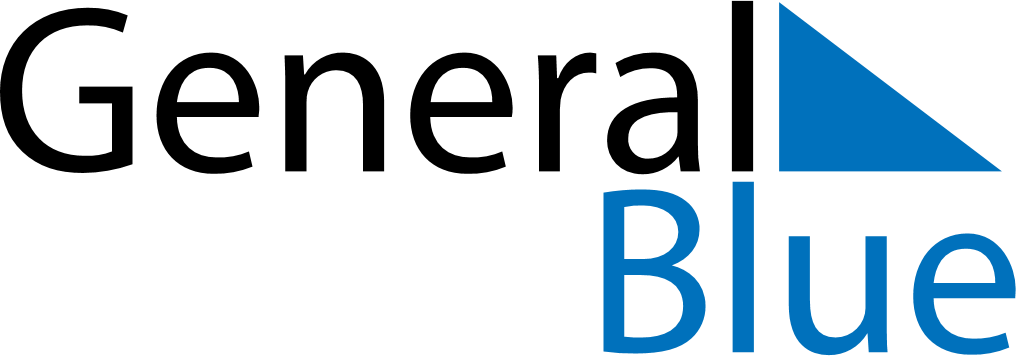 April 2026April 2026April 2026MexicoMexicoSundayMondayTuesdayWednesdayThursdayFridaySaturday1234Maundy ThursdayGood Friday56789101112131415161718192021222324252627282930